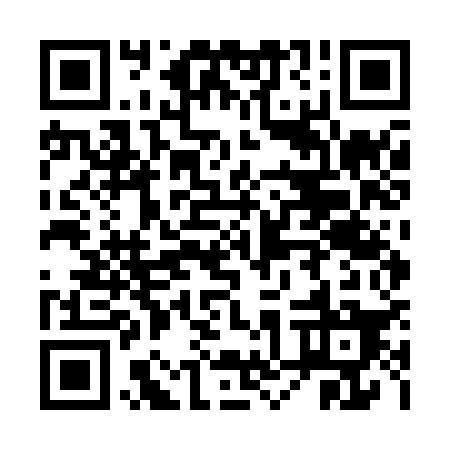 Ramadan times for Cranberry Prairie, Ohio, USAMon 11 Mar 2024 - Wed 10 Apr 2024High Latitude Method: Angle Based RulePrayer Calculation Method: Islamic Society of North AmericaAsar Calculation Method: ShafiPrayer times provided by https://www.salahtimes.comDateDayFajrSuhurSunriseDhuhrAsrIftarMaghribIsha11Mon6:416:417:551:485:077:417:418:5612Tue6:396:397:541:485:077:437:438:5713Wed6:386:387:521:485:087:447:448:5814Thu6:366:367:511:475:087:457:458:5915Fri6:346:347:491:475:097:467:469:0116Sat6:336:337:471:475:097:477:479:0217Sun6:316:317:461:465:107:487:489:0318Mon6:296:297:441:465:117:497:499:0419Tue6:276:277:421:465:117:507:509:0520Wed6:266:267:411:465:127:517:519:0621Thu6:246:247:391:455:127:527:529:0722Fri6:226:227:381:455:137:537:539:0823Sat6:216:217:361:455:137:547:549:1024Sun6:196:197:341:445:147:557:559:1125Mon6:176:177:331:445:147:567:569:1226Tue6:156:157:311:445:147:577:579:1327Wed6:136:137:291:435:157:587:589:1428Thu6:126:127:281:435:157:597:599:1529Fri6:106:107:261:435:168:008:009:1730Sat6:086:087:241:435:168:018:019:1831Sun6:066:067:231:425:178:028:029:191Mon6:056:057:211:425:178:038:039:202Tue6:036:037:201:425:178:058:059:213Wed6:016:017:181:415:188:068:069:234Thu5:595:597:161:415:188:078:079:245Fri5:575:577:151:415:198:088:089:256Sat5:565:567:131:415:198:098:099:267Sun5:545:547:111:405:198:108:109:288Mon5:525:527:101:405:208:118:119:299Tue5:505:507:081:405:208:128:129:3010Wed5:485:487:071:395:208:138:139:31